Lesson 8: Center Day 1Let’s work with shapes and add or subtract numbers.Warm-up: Number Talk: Add 3 NumbersFind the value of each expression mentally.8.2: Centers: Choice TimeChoose a center.Picture Books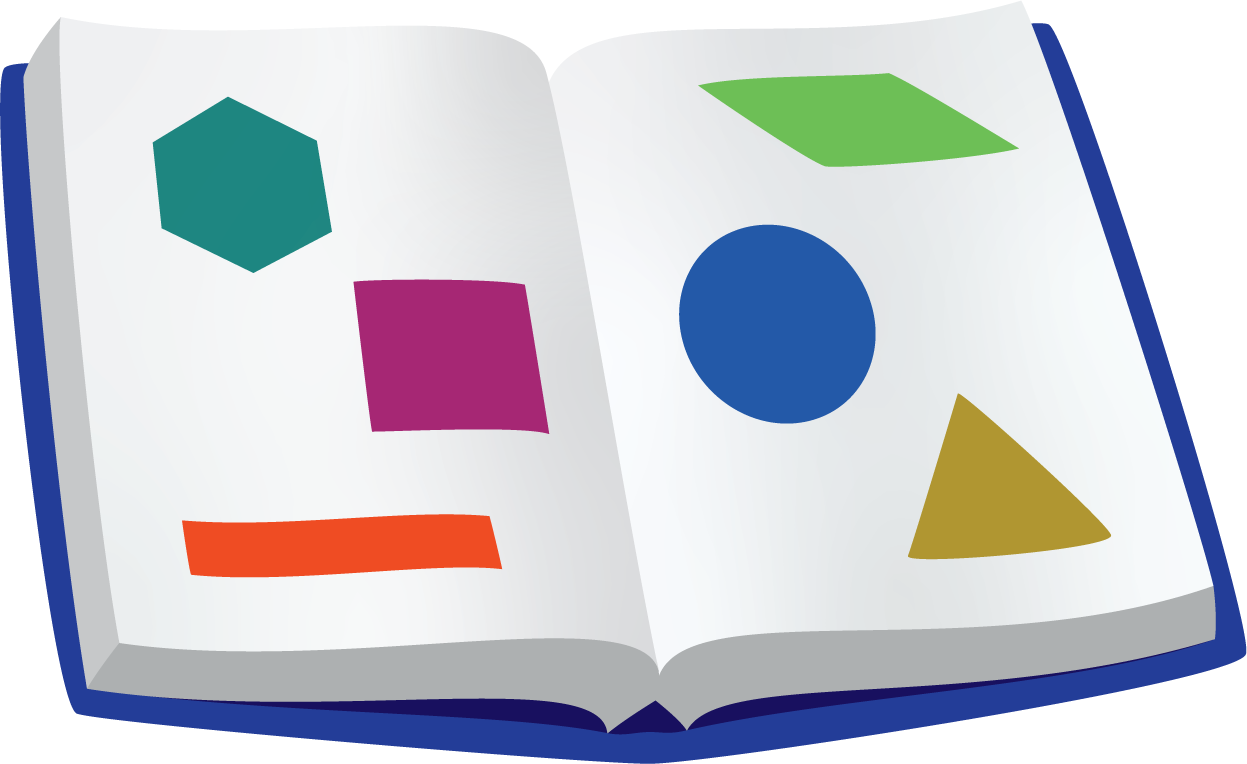 How Are They the Same?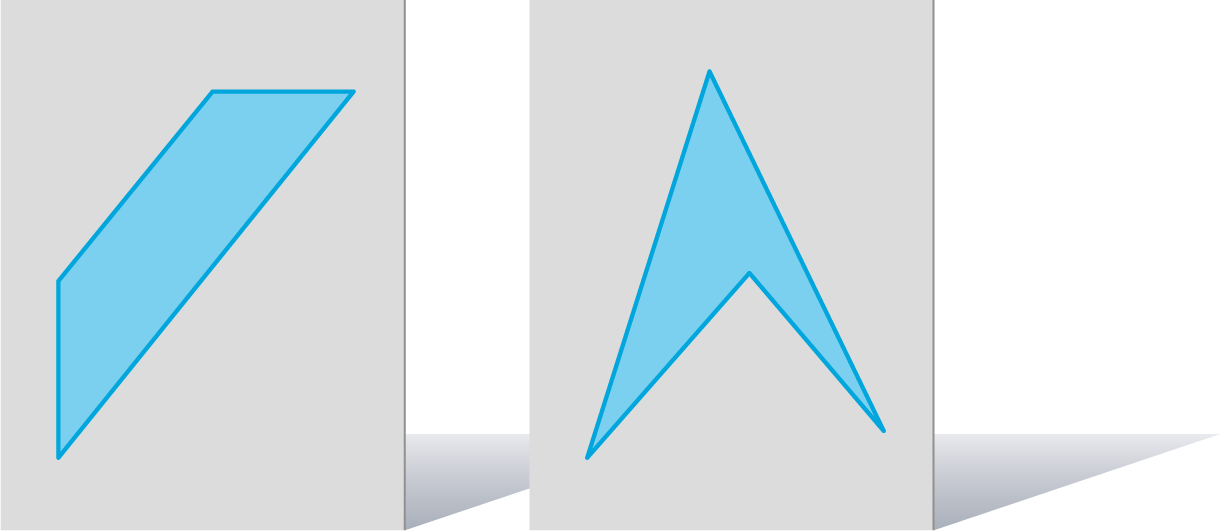 Capture Squares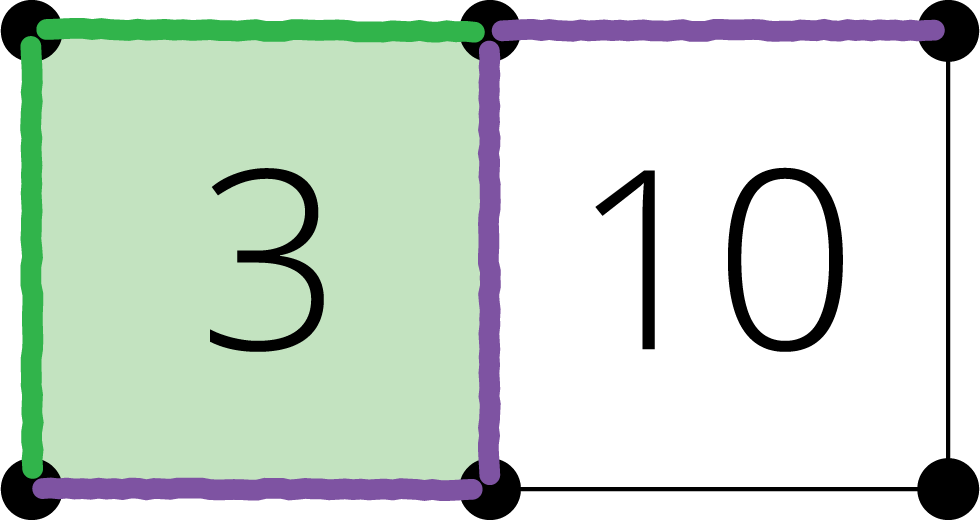 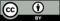 © CC BY 2021 Illustrative Mathematics®